Come stabilito dalla Consulta Regionale del 15/03/2022, si disputerà il 18 e 19 giugno p.v. a Cesenatico (FC) il Trofeo dei Territori 2022 di BEACH VOLLEY Maschile e Femminile. Queste le norme organizzative della manifestazione:Alloggio delle squadre presso EUROCAMP Viale Cristoforo Colombo 26  - 47042 Cesenatico (FC)Tel. 0547 673 555 – 0547 673 666 – Web: www.eurocamp.it  -  Email: info@eurocamp.itConvenzioni con ARCADIA VIAGGI per eventuali genitori ed accompagnatori interessatiTel.  0547 83090.Ogni delegazione territoriale BEACH VOLLEY, è formata da una squadra Maschile e da una squadra Femminile, composta da due coppie (4 atlete/i) e da 1 tecnico (che abbia la qualifica di maestro od allenatore di Beach Volley) più 1 dirigente capo delegazione. Pertanto ogni delegazione Territoriale sarà composta al massimo da 13 persone. Come per l’indoor gli arbitri saranno designati dalla CRUG tra gli arbitri già in ruolo beach. Età atleti ed atlete nati dal 01-01-2006 ed anni seguenti.Ogni Comitato Territoriale dovrà comunicare, sempre entro il 30 maggio 2022, il Capo Delegazione del CT (comunicando anche numero di Cellulare ed e-mail) al quale il CRER farà riferimento per qualsiasi notizia, comunicazioni urgenti si rendessero necessarie, sia dal punto di vista tecnico che per quanto riguarda la logistica ed i rapporti con Eurocamp.Le gare si disputeranno con palloni forniti dal Crer, mentre ogni rappresentativa dovrà portare con sé i palloni necessari per il riscaldamento pre-gara.Verranno fornite una canotte e/o top di gara per il Beach Volley. Entro il 08 giugno 2022 ogni CT dovrà comunicare al CRER (tramite l’allegata scheda) i nominativi degli atleti, atlete, tecnici che formeranno le delegazioni, nonché l’orario di arrivo a Cesenatico delle rappresentative.Cordiali saluti.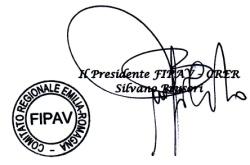 Allegati:	 Regolamento BeachElenco atleti/e beach volleyRanking BVIl Comitato Regionale e la Commissione Regionale Beach Volley confermano anche per questa stagione, il Trofeo dei Territori di Beach Volley 2022.Ogni Comitato Territoriale è invitato a portare a Cesenatico due rappresentative territoriali maschili (2+2 ragazzi) e due rappresentative territoriali femminili (2+2 ragazze), entrambe Under 17 (nati/e negli anni 2006 e seguenti), che disputeranno un torneo di Beach Volley alla presenza dei selezionatori regionali. Ogni rappresentativa territoriale dovrà essere accompagnata da almeno due tecnici (maestro od allenatore regolarmente tesserati) territoriali Beach Volley. In caso di vuoti di organico per rinuncia di un CT,  verrà ammessa al torneo una terza squadra dei territori con il miglior ranking della stagione precedente fino al raggiungimento delle 16 squadre. Entro il 10 giugno 2022 la Commissione Beach Volley comunicherà le squadre partecipanti in base alle indicazioni di partecipazione che i singoli CT dovranno far pervenire entro e non oltre il 08 giugno 2022.I palloni da gioco verranno messi a disposizione dal Crer.Il Crer fornirà anche Canotte e/o Top per gli atleti/e.Le gare si disputeranno nelle giornate di Sabato e Domenica.I campi da gioco sono nelle immediate adiacenze dell’Eurocamp/Al Centro di Cesenatico.REGOLAMENTO BEACH VOLLEYCategoria Tornei:Beach Volley, maschile e femminile, 2x2, riservato ad atlete/i nati dal 01 gennaio 2006 ed anni seguenti.Partecipanti:Ogni Territorio partecipa con un TEAM, formato da due coppie A e B, per un totale di quattro atleti.  Non sono previste riserve; se un’atleta s’infortuna, la squadra procede con una sola coppia che disputerà il primo incontro, perderà a tavolino il secondo; se ha vinto il primo incontro, giocherà il Golden Set con l’altro atleta in coppia con uno della coppia integra. In caso di ulteriore infortunio, il TEAM termina il suo percorso. I TEAM sono inseriti in due Gironi A e B, ciascuno composto da quattro TEAM, secondo il Ranking, con il metodo del “serpentone”.Gare:Ogni TEAM disputerà due incontri, uno per coppia.Coppia A di un Territorio (TEAM A) contro Coppia B dell’altro Territorio; a seguire Coppia B di un Territorio (TEAM B) contro Coppia A dell’altro. In caso di parità, per assegnare la vittoria nella sfida tra TEAM, si disputerà il Golden Set; obbligatoriamente con i giocatori delle coppie mescolati. Nella giornata di sabato, si giocheranno incontri di due set su tre, a 15 punti (no limit point).Nella giornata di domenica, gli incontri di finale, si giocheranno in due set su tre regolari di Beach Volley. Il Golden Set è sempre un unico set, a 15 punti (no limit point).FORMULA DI SVOLGIMENTO BEACH VOLLEYPer ogni torneo maschile e femminile la formula è così predisposta:PRIMA FASE – GIRONI A e B con MODIFIED POOL PLAY:I TEAM saranno accoppiati secondo il Ranking del GironeTEAM 1 VS TEAM 4TEAM 2 VS TEAM 3Successivamente:VINCENTE A VS VINCENTE BPERDENTE A VS PERDENTE BDunque si otterrà, per ogni Girone, una classifica dei TEAM dal 1° al 4° posto.Questa la composizione dei gironi, su base Ranking:MASCHILEFEMMINILESECONDA FASE - ELIMINAZIONE DIRETTA:I TEAM classificati, nel Girone A, dal 1° al 4° posto incontreranno nei Quarti di Finale i TEAM classificati dal 4° al 1° posto del Girone B:1°A VS 4°B2°B VS 3°A2°A VS 3°B1°B VS 4°AI TEAM vincenti le prime due sfide si incontreranno in SEMIFINALE 1, gli altri due in SEMIFINALE 2.Gli altri quattro TEAM disputeranno un Girone C, dal 5° all’8° posto, con le stesse modalità d’incroci della prima fase.Girone C: negli accoppiamenti dei TEAM per il Girone C, si darà priorità ad incontri fra squadre di gironi diversi; in caso di 3+1 o di 4+0, si darà priorità ad accoppiamenti non ancora eseguiti; diversamente si procederà al sorteggio. Bologna, 14  aprile  2022 Prot. n. 43/22/CQRAiPresidenti dei Comitati Territoriali FIPAV Emilia RomagnaAlReferente Tecnico RegionaleAiSelezionatori Regionali e Territoriali di Beach Volley AllaCommissione Ufficiali di Gara RegionaleOggetto:Trofeo dei Territori 2022 – BEACH VOLLEY    Trofeo dei Territori 2022 – BEACH VOLLEY    Trofeo dei Territori 2022 – BEACH VOLLEY    VITTO – ALLOGGIOPROGRAMMADATEBEACHsabato 18 giugno 2022Arrivo presso Eurocamp(entro le ore 14:00)Ore 14,30 riunione tecnica Dalle ore 15,00 alle 20,00 Garedomenica 19 giugno 2022Ore 09:00 Fase FinaleOre 14,00 FinaliOre 17:00 PremiazioniDELEGAZIONICAPO DELEGAZIONEPALLONI DA GIOCO – BEACH VOLLEY: MIKASA VLS300MAGLIE DA GIOCOREGOLAMENTO BEACH VOLLEY MASCHILE E FEMMINILEGIRONIAB1ROMAGNA UNO (1)BOLOGNA (2)2PARMA (4)RAVENNA (3)3REGGIO EMILIA (5)MODENA (6)4FERRARA (8)PIACENZA (7)GIRONIAB1PIACENZA(1)ROMAGNA UNO (2)2REGGIO EMILIA (4)PARMA (3)3RAVENNA (5)BOLOGNA (6)4FERRARA (8)MODENA (7)